IV детский фестиваль гимнастики "OLYMPICO BABY CUP" 
2013 г.р. кат.С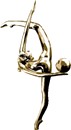 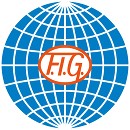 г.Казань 05-07.04.2018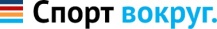 Отчет сформирован 05.04.2018 в 15:31	Стр 1 из 1Итоговый протокол	место	имяИтоговый протокол	место	имяг.р.	кат.город (школа/клуб)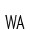 сумма1Вербенко Элина2013Ростов-На-Дону (ДЮСШ-6)8,4008,4002Хлебникова Дарина2013Казань (Центр гимнастики Олимпийской чемпионки Юлии Барсуковой)6,9506,9502Пасичнюк Ульяна2013Лениногорск (МБО ДОД ДЮСШ -1)6,9506,950  2Ефимова Вероника2013Санкт-Петербург (школа Юлии Барсуковой)6,9506,950  3Хамидуллина Сафина2013Казань (СДЮСШОР "Приволжанка")6,3006,300  3Ясюра Полина2013Санкт-Петербург (Ск авангард)6,3006,300  4Божко Яна2013Екатеринбург (СК Колибри)5,9505,950  4Чанышева Реана2013Казань (СДЮСШОР "Приволжанка")5,9505,950  4Галиева Амина2013Казань (СДЮСШОР "Приволжанка")5,9505,950  5Учаева Асель2013Казань (Ника)4,9504,950  6Кривцова Виталина2013Москва (СК "Лазурит")2,9502,950